Alberto López ContrerasAuxiliar AdministrativoDatos Institucionales 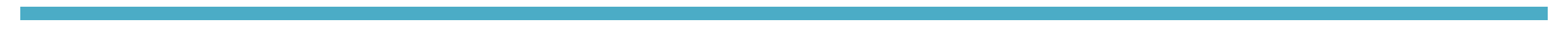 Nombre: Municipio de Zapotlán el Grande, Jalisco Teléfono: 3415752500 ext. 214Domicilio: Federico del Toro No. 138Correo Electrónico; Educacionmunicipalzapotlan@gmail.comDatos Académicos Primaria								1982 - 1988Secundaria								1988 - 1991Bachillerato								1993 - 1996Carrera Técnica	o Comercial 					1998 - 2000Universidad (ITCG)							1997 - 2002Universidad UDG Virtual						2008 - 2012Experiencia Laboral 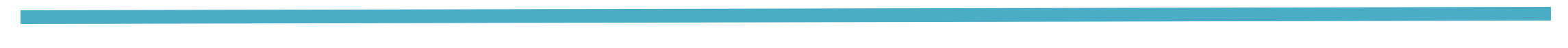 Paramédico, Operador, Socorrista				1989 - 2000Auxiliar de Almacén Caleras Fernández			1991 – 1994Sub Comandante Cruz Roja					1995 – 1997Servidor Público en el Municipio de Zapotlán el Grande, Jalisco Desde el 05 de Octubre del año 2000Logros destacadosParamédico en Cruz RojaJefe de Rescates de RescatesEvaluador de Daños y Análisis de NecesidadesCertificación de Oficial D.A.R.E. MéxicoD.A.R.E. PreescolarD.A.R.E. PrimariaD.A.R.E. SecundariaD.A.R.E. Bachillerato D.A.R.E. para PadresManejo de Vehículos de EmergenciaCursos y DiplomadosDiplomado en Prevención del Delito 					2007Diplomado Básico en Prevención de Adicciones 			2008Diplomado Derechos Humanos y Violencia 				2010Diplomado Homologación de Programas de Prevención al Delito	2016Capacitación Estatal D.A.R.E.						2005 - 2015Capacitación Nacional D.A.R.E.					2005 - 2015Capacitación Internacional D.A.R.E.					2005 - 2015